Розглянувши заяву Товариства з обмеженою  відповідальністю «Теплогенеруюча компанія «Біоресурс Суми» (від 18.05.2020), відповідно до законів України «Про теплопостачання», «Про житлово-комунальні послуги», наказу Міністерства Регіонального розвитку, будівництва та житлово-комунального господарства України від 12.09.2018 № 239 «Про затвердження Порядку розгляду органами місцевого самоврядування розрахунків тарифів на теплову енергію, її виробництво, транспортування та постачання, а також розрахунків тарифів на комунальні послуги, поданих для їх встановлення», ураховуючи розпорядження голови Сумської обласної державної адміністрації від 14.09.2017 № 524-ОД «Про видачу ліцензії на право провадження господарської діяльності з виробництва теплової енергії на установках з використанням нетрадиційних або поновлюваних джерел енергії товариству з обмеженою відповідальністю «Теплогенеруюча компанія «Біоресурс Суми»», показників середньозважених тарифів на теплову енергію, її транспортування та постачання, вироблену з використанням природного газу для потреб установ та організацій, що фінансуються з державного чи місцевого бюджету, по Сумській області від 25.06.2020, затверджених Головою Держенергоефективності керуючись підпунктом 2 пункту «а» статті 28 Закону України «Про місцеве самоврядування в Україні», виконавчий комітет Сумської міської ради ВИРІШИВ:Встановити Товариству з обмеженою  відповідальністю «Теплогенеруюча  компанія  «Біоресурс  Суми» тариф на виробництво теплової енергії, що виробляється котельнею з використанням альтернативних джерел енергії, яка знаходиться за адресою: м. Суми, вул. Ковпака, 18 на рівні 1198,82 грн. за 1 Гкал (без ПДВ).      Рішення набирає чинності з моменту оприлюднення на сайті Сумської міської ради.          3. Контроль за виконанням даного рішення покласти на заступника міського голови згідно з розподілом обов’язків. Міський голова                                                                                 О.М. ЛисенкоЖурба О.І. 700 590Розіслати: Журба О.І, ТОВ «ТК «Біоресурс Суми»ЛИСТ ПОГОДЖЕННЯдо проєкту рішення виконавчого комітету Сумської міської ради«Про тариф на виробництво теплової  енергії Товариства з обмеженою  відповідальністю «Теплогенеруюча  компанія  «Біоресурс  Суми»»Проєкт рішення підготовлено з урахуванням вимог Закону України «Про доступ до публічної інформації» та закону України «Про захист персональних даних»________________ О.І. ЖурбаСумська міська радаВиконавчий комітетРІШЕННЯДиректор Департаменту інфраструктури містаО.І. ЖурбаНачальник відділу юридичного та кадрового забезпечення департаменту інфраструктури міста                                  Ю.М. МельникНачальник відділу протокольної роботи та контролю Сумської міської радиЛ.В. МошаНачальник правового управління Сумської міської радиО.В. ЧайченкоКеруючий справами виконавчого комітету Сумської міської радиЮ.А. Павлик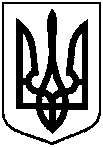 